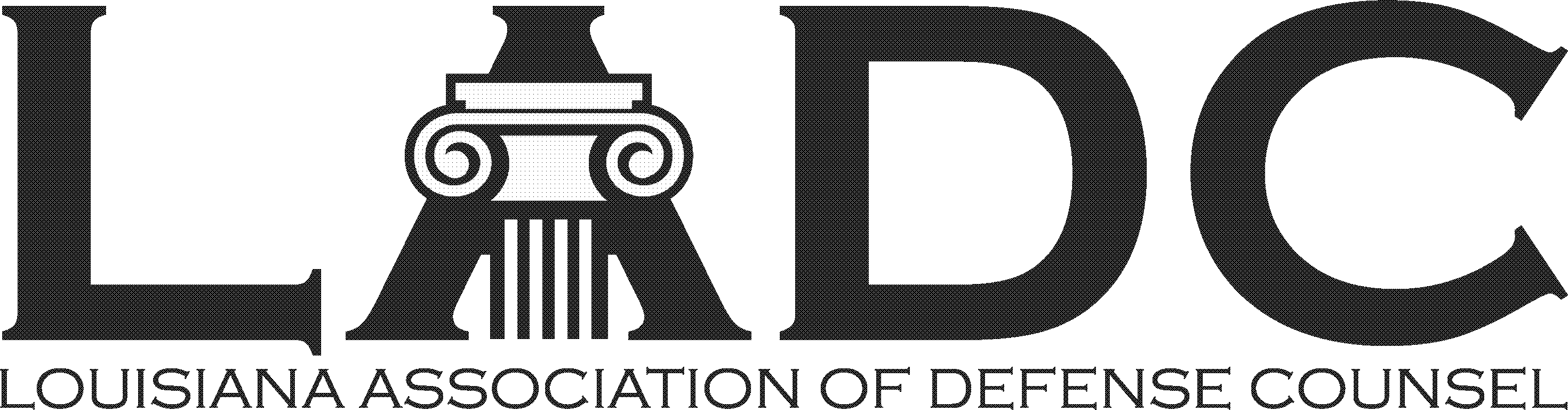 LADC Annual Crawfish BoilApril 6, 2024 – 11:00 am – 2:00 pmPontchartrain Yacht Club in MandevilleCorporate Sponsorship – $500	Sponsorship includes:2 tickets to the partyLogo featured on the LADC’s website and on event signageRecognition on digital invitationsVerbal recognition during the partyQuarter page color ad in the LADC’s April newsletter2024 Sponsorship FormCompany Name: ______________________________________________________________Contact: _____________________________________________________________________Address: ____________________________________________________________________Phone: ______________________________________________________________________Email: _______________________________________________________________________Make checks payable to the Louisiana Association of Defense Counsel.Return this form with payment to: LADC, P.O. Box 9430, Metairie, LA 70055-9430.